Lowvelder – siSwati advertisement (12 August 2008)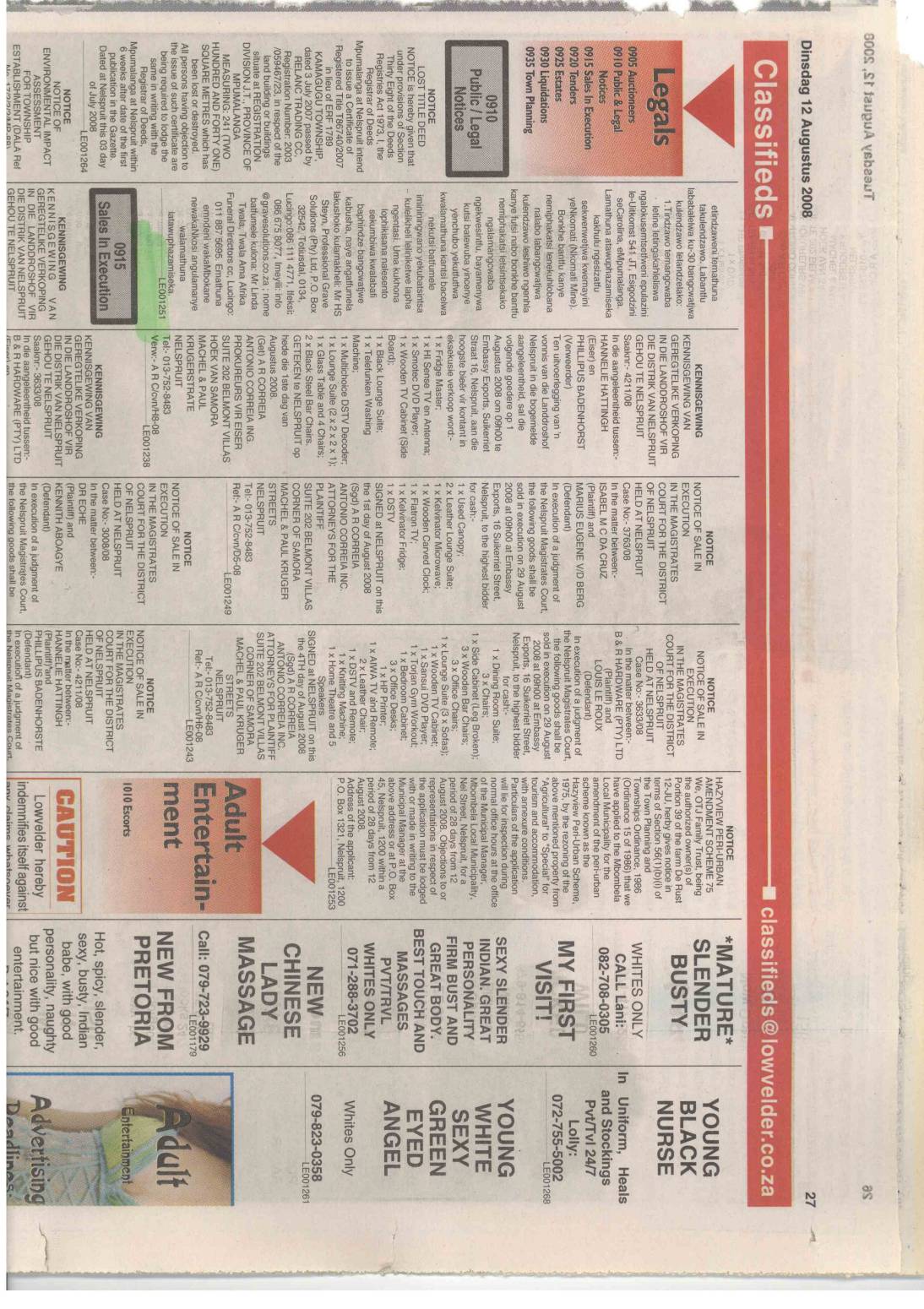 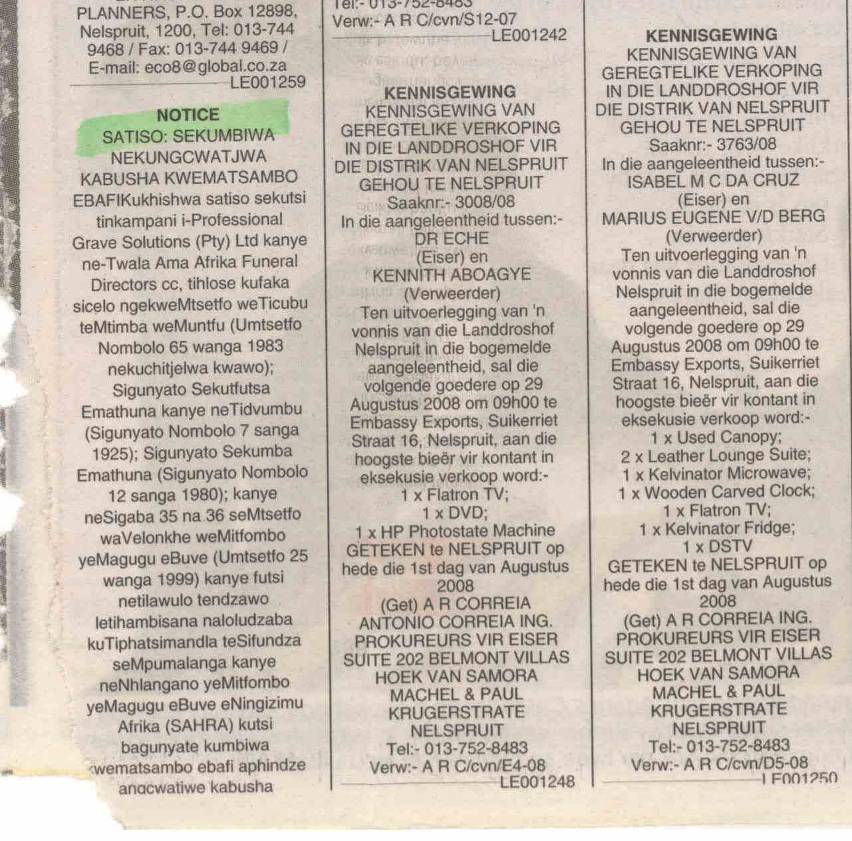 